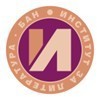 БЪЛГАРСКА АКАДЕМИЯ НА НАУКИТЕ ИНСТИТУТ ЗА ЛИТЕРАТУРАРАБОТЕН ПЛАН ЗА …….. Г.на ……………………………………………………………, редовен/задочен докторант /докторант на самостоятелна подготовка в секция…………………………………………………….. на Института за литература към БАНТема на дисертационния труд:………………………………………………………………………………………………………….Докторант:…………………	Научен ръководител:………………… (…………………………….)	(…………………………….)№Наименование на работатаСъдържаниеФормаСрок на изпълнениеБрой кредитиI.ОБРАЗОВАТЕЛНА ПРОГРАМАОБРАЗОВАТЕЛНА ПРОГРАМАОБРАЗОВАТЕЛНА ПРОГРАМАI.1.Общо специализирано обучениеОбщо специализирано обучениеОбщо специализирано обучениеI.1.1.Специализиран докторантски курс20I.1.2.Специализиран докторантски курс20I.2.Индивидуално специализирано обучениеИндивидуално специализирано обучениеИндивидуално специализирано обучениеI.2.1.Подготовка и изпит по базов специализиран предмет (докторантски минимум по специалността)40I.3.Общо академично обучениеОбщо академично обучениеОбщо академично обучениеI.3.1.Курс и изпит по чуждоезиково обучение25I.3.2.Курс и изпит по компютърни умения25II.НАУЧНА ПРОГРАМАНАУЧНА ПРОГРАМАНАУЧНА ПРОГРАМАII.1.Докладване пред научни форуми на научни резултати по темата на дисертациятаДокладване пред научни форуми на научни резултати по темата на дисертациятаДокладване пред научни форуми на научни резултати по темата на дисертациятаII.1.1.Доклад пред научен семинар на ПНЗ8II.1.2.Доклад на научен форум у нас24II.1.3.Доклад на научен форум в чужбина или на международен научен форум у нас32II.2.Публикации на научни резултати по темата на дисертациятаПубликации на научни резултати по темата на дисертациятаПубликации на научни резултати по темата на дисертациятаII.2.1.Статия или доклад, публикувани в научно издание, реферирано и индексирано всветовноизвестна бази данни с научна информация30II.2.2.Статия или доклад, публикувани в нереферирано списание с научно рецензиране или в редактиран колективен том10II.2.3.Студия, публикувана в научно издание, реферирано и индексирано в световноизвестна база данни с научна информация45II.2.4.Студия, публикувана в нереферирано списание с научно рецензиране или в редактиран колективен том15III.РАБОТА НАД ДИСЕРТАЦИЯТАРАБОТА НАД ДИСЕРТАЦИЯТАРАБОТА НАД ДИСЕРТАЦИЯТАIII.1.Научноизследователска работаНаучноизследователска работаНаучноизследователска работаIII.1.1.III.1.2.III.1.3.III.2.Оформяне на дисертацията (по етапи)Оформяне на дисертацията (по етапи)Оформяне на дисертацията (по етапи)III.2.1.III.2.2.III.2.3.IV.ДРУГИ АКАДЕМИЧНИ ДЕЙНОСТИ В ПЕРИОДА НА ДОКТОРАНТУРАТАДРУГИ АКАДЕМИЧНИ ДЕЙНОСТИ В ПЕРИОДА НА ДОКТОРАНТУРАТАДРУГИ АКАДЕМИЧНИ ДЕЙНОСТИ В ПЕРИОДА НА ДОКТОРАНТУРАТАIV.1.Участие в национален научен или образователен проект15IV.2.Участие в международен научен или образователен проект20IV.3.Монография100IV.4.Глава от колективнаМонография20IV.5.Университетски учебник или учебник, който се използва в училищната мрежа40IV.6.Университетско учебно пособие или учебно пособие, което се използва в училищната мрежа20IV.7.Съставителство на речник40V.Представяне на отчет за изпълнението на научната програмаПредставяне на отчет за изпълнението на научната програмаПредставяне на отчет за изпълнението на научната програма